Доступ категорий инвалидов на объекте по зонам с сопровождениемДоступ категорий инвалидов на объекте по зонам с сопровождениемНаименование зоныДоступность зоныПодходы к объекту, пути движения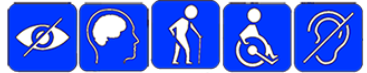 Входной узелПути движения внутри здания по 1 этажуСанитарно гигиенические помещения 1 этажаПомещения, места предоставления услуг инвалидамПути движения внутри здания по 2 этажу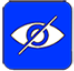 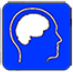 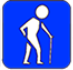 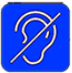 Санитарно гигиенические помещения 2 этажаПути движения внутри здания по 3 этажуСанитарно гигиенические помещения 3 этажа